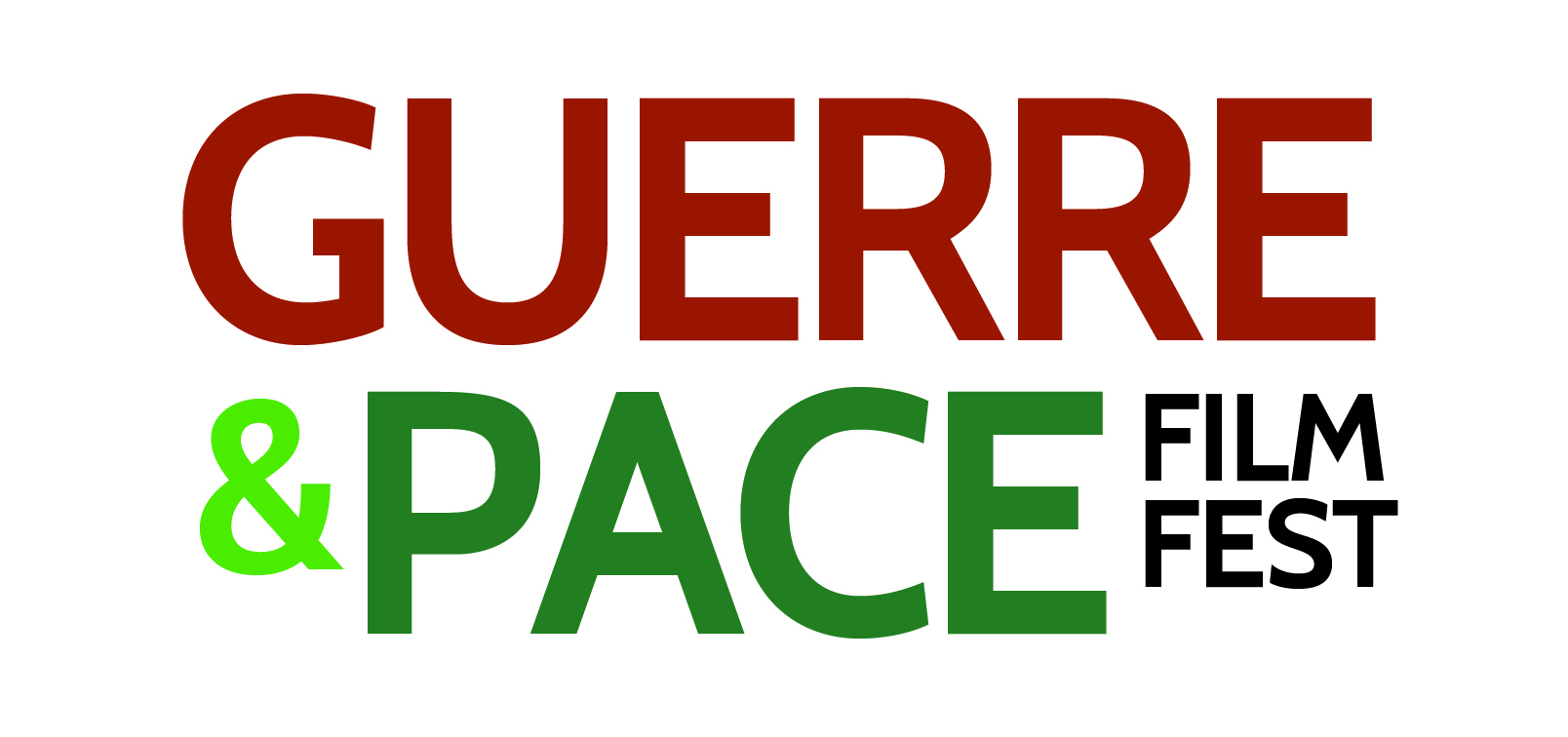 Scheda ISCRIZIONE CORTOMETRAGGIO      Nome ……………………………………    Cognome ………………………………..    Casa di produzione……………………..    Titolo Cortometraggio…………………………………….    Indirizzo …………………………..    Città ……………………………    Email …………………………………    Telefono …………………………….